1934      2019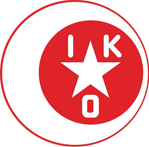 Inbjuder till 15: eLilla Bohusspeleni UddevallaLördagen den 7 september 2019Start kl. 10.00Tävling för 7 – 12 år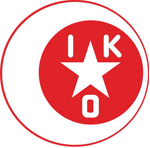 IK Orient inbjuder till 15:e Lilla Bohusspelen i UddevallaLördagen den 7 septemberTävling för 7 – 12 årAnmälan:	Anmälan med angivande av födelseår skall vara oss tillhanda 	senast tisdag den 27/8	E-post: orientuddevalla@gmail.com  		Deltagare som motsätter sig publicering på Internet ska ange detta i anmälan.Anmälningsavgift:	70 kr/gren, 140kr/stafettlag. Anmälningsavgifterna faktureras.  Efteranmälan	Får göras i mån av plats mot dubbel avgiftTidsprogram och PM:	 Finns publicerat på hemsidan: www.ikorient.se	    senast onsdagen den 4/9	 Upplysningar:	Vardagar dagtid tel  0522 – 13533 eller orientuddevalla@gmail.com Banor:	Rimnersvallens banor har märket Scan-Sport, 6 banor runt.Priser:	Alla får en plakett var, de tre första får medaljPraktisk info:	Försäljning av mat, kaffe, smörgås, läsk, korv, hamburgare, 	godis, glass m.m.	Kommer att ske i Rimnershallen.KLASSINDELNINGEN	åldersbundet (ex. 11-åring får ej starta i 12-årsklassen)		P7, F7	                    födda 2012 och senare			P8, F8	födda 2011			P9, F9 	födda 2010			P10, F10 	födda 2009			P11, F11	födda 2008 		P12, F12	födda 2007DAGSPROGRAMLördag 7 september kl.10.00                       Redskapsvikter inom parentes.P/F12	60m, 600m, 60mH (höjd 68,6 cm), Höjd, Längd, Kula (P=3,0) (F=2,0), Boll (300), (5x60)P/F11	60m, 600m, 60mH (höjd 68,6 cm), Höjd, Längd, Kula (2,0), Boll (300), (5x60)P/F10	60m, 600m, 60mH (höjd 30 cm), Höjd, Längd, Kula (2,0), Boll (300), (5x60) P/F9	60m, 300m, 60mH (höjd 30 cm), Höjd, Längd, Kula (2,0), Boll (150) P/F8	60m, 300m, 60mH (höjd 30 cm), Höjd, Längd, Kula (1,0), Boll (150)P/F7	60m, 300m, 60mH (höjd 30 cm), Höjd, Längd, Kula (1,0), Boll (150)